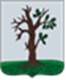 Российская ФедерацияБРЯНСКАЯ ОБЛАСТЬСОВЕТ НАРОДНЫХ ДЕПУТАТОВ СТАРОДУБСКОГО МУНИЦИПАЛЬНОГО ОКРУГАРЕШЕНИЕОт «16» марта 2023г.  №316  г. СтародубО предоставлении недвижимого имущества и земельного участка в безвозмездное пользование  УМВД России по Брянской области  В соответствии со ст. 51 Федерального закона от 06.10.2003г. № 131-ФЗ «Об общих принципах организации местного самоуправления в Российской Федерации», п.2 ч.1 ст. 17.1 Федерального закона от 26.07.2006г. №135-ФЗ «О защите конкуренции», пункта 7.1. положения «Об утверждении положения «О порядке владения, пользования и распоряжения (управления), имуществом, находящимся в муниципальной собственности муниципального образования Стародубского муниципального округа Брянской области», утвержденного решением Совета народных депутатов Стародубского муниципального округа от 30.06.2022г. №242 ( в ред. от 23.12.2022г. № 290), на основании письма заместителя начальника УМВД России по Брянской области  С.В. Григоренко от 03.02.2023г. №1/1708, Совет народных депутатов Стародубского муниципального округа Брянской области решил:Предоставить в безвозмездное пользование УМВД России по Брянской области следующее недвижимое имущество:- нежилое здание, расположенное по адресу: Брянская область, г. Стародуб, ул. Воровского, д. 28, общей площадью 540,4  кв.м., с кадастровым номером 32:23:0400508:121,- здание прачечной, расположенное по адресу: Брянская область, г. Стародуб, ул. Воровского, д. 28, общей площадью 49,7  кв.м., с кадастровым номером 32:23:0400508:122, сроком на 11 (одиннадцать) месяцев с возмещением коммунальных услуг и расходов на содержание.2. Предоставить в безвозмездное пользование УМВД России по Брянской области земельный участок, расположенный по  адресу: Брянская область, г. Стародуб, ул. Воровского, д. 28, общей площадью 5879 кв.м, с кадастровым номером 32:23:0400508:50, сроком на 11 (одиннадцать) месяцев.   4. Настоящее решение вступает в силу с момента его официального опубликования.Глава Стародубского муниципального округа						       Н.Н. Тамилин